         В соответствии с Федеральным законом Российской Федерации от 06.10.2003 г. № 131-ФЗ «Об общих принципах организации местного самоуправления в Российской Федерации», руководствуясь Уставом Дальнереченского городского округа, решением Думы Дальнереченского городского округа от 26.07.2022 № 90 «Об утверждении Положения об организации работы с наказами избирателей в Дальнереченском городском округе», рассмотрев заявления депутатов Думы Дальнереченского городского округа Шершнева С.Е., Гайнутдинова Д.В., Дума Дальнереченского городского округаРЕШИЛА:          1. Внести в решение Думы Дальнереченского городского округа от 25.11.2021 г. № 116 «Об утверждении «Перечня наказов избирателей депутатам Думы Дальнереченского городского округа на 2022 г.» следующие изменения:1.1. Пункт 9 Перечня наказов избирателей депутатам Думы Дальнереченского городского округа на 2022 г. изложить в новой редакции:1.2. Пункт 14 Перечня наказов избирателей депутатам Думы Дальнереченского городского округа на 2022 г. изложить в новой редакции:2. Настоящее решение подлежит обнародованию и размещению на официальном Интернет-сайте Дальнереченского городского округа.3. Настоящее решение вступает в силу со дня его обнародования.Глава Дальнереченскогогородского округа		                                                    С.В. Старков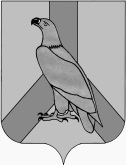 ДУМА ДАЛЬНЕРЕЧЕНСКОГОГОРОДСКОГО ОКРУГАПРИМОРСКОГО КРАЯРЕШЕНИЕДУМА ДАЛЬНЕРЕЧЕНСКОГОГОРОДСКОГО ОКРУГАПРИМОРСКОГО КРАЯРЕШЕНИЕДУМА ДАЛЬНЕРЕЧЕНСКОГОГОРОДСКОГО ОКРУГАПРИМОРСКОГО КРАЯРЕШЕНИЕДУМА ДАЛЬНЕРЕЧЕНСКОГОГОРОДСКОГО ОКРУГАПРИМОРСКОГО КРАЯРЕШЕНИЕ06 октября 2022 г.        г. Дальнереченск                  г. Дальнереченск                 №   110      О внесении изменений в решение Думы Дальнереченского городского округа от 25 ноября 2021 г. № 116 «Об утверждении «Перечня наказов избирателей депутатам Думы Дальнереченского городского округа на 2022 г.» О внесении изменений в решение Думы Дальнереченского городского округа от 25 ноября 2021 г. № 116 «Об утверждении «Перечня наказов избирателей депутатам Думы Дальнереченского городского округа на 2022 г.» № п.ФИО депутатаПеречень наказов с указанием характера работ (адреса объектов) Объем средств (руб.) Ответственные исполнители 9ШершневСергейЕвгеньевич МАФ – ул. М.Личенко, 21Замена светильников уличного  освещение на избирательном округе №4МАФ – ул. Свободы, 37Устройство дренажного колодца по ул. М.Личенко, 17144416,6776043,731500064539,60Администрация Дальнереченского городского округа № п.ФИО депутатаПеречень наказов с указанием характера работ (адреса объектов) Объем средств (руб.) Ответственные исполнители 14Гайнутдинов Денис Валерьевич        Приобретение и установка детской площадки на ул. Строительной 23       Изготовление и установка двух беседок по адресам: ул. Строительная, 23 и ул. Строительная, 27      Замена светильников уличного освещения на избирательном округе190333,337300036666,67Администрация Дальнереченского городского округа